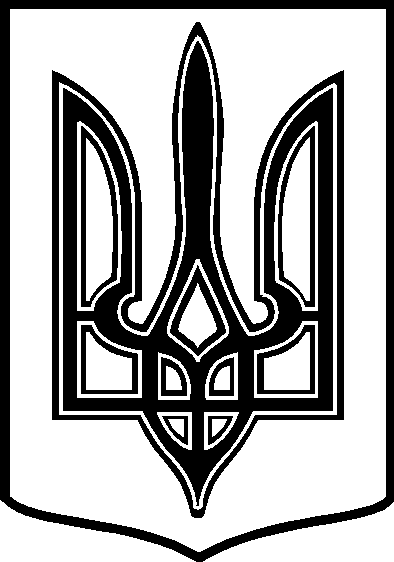 У К Р А Ї Н АТАРТАЦЬКА    СІЛЬСЬКА    РАДАЧЕЧЕЛЬНИЦЬКОГО  РАЙОНУ       ВІННИЦЬКОЇ    ОБЛАСТІ24  сесія   7 скликанняРІШЕННЯ   03.05.2019 року                                                с.Тартак                                                 № 347Про затвердження розпорядженьсільського голови    Відповідно до пункту 13  ст.42 Закону України „ Про місцеве самоврядування в Україні „  сільська   рада  В И Р І Ш И Л А  :1. Затвердити слідуючі розпорядження сільського голови ,прийняті в    міжсесійних період : 1).Розпорядження  № 9 / 02-03  від  24.04. 2019 року «Про внесення  змін до сільського                                                                                                     бюджету на 2019 рік .      1. Внести зміни до помісячного розпису дохідної та видаткової частини загального фонду сільського бюджету на 2019 р, а саме:             До дохідної частини спеціального фонду сільського бюджету на 2019 рік.                                            квітень                        Код 25020200             +  5181,67,00 грн.          До видаткової частини спеціального фонду сільського бюджету на 2019 рік.КПК 0113210  «Організація та проведення громадських робіт»                                                       квітень                           кекв 2111- заробітна плата     + 4247,27 грн.  кекв 2120 – нарахування  на оплату праці                       + 934,40 грн.2).Розпорядження  № 9 / 02-03  від  24.04. 2019 року « Про надання  матеріальної допомоги  учасникам  бойових дій» 	      1.Виділити та виплатити кошти в сумі    25 000   грн. / по 1000 грн. кожному /. для надання  матеріальної допомоги  учасникам  бойових дій - жителям  с.Тартак до Дня  Перемоги :2.  Контроль за виконанням даного рішення покласти на постійну    комісію з питань бюджету та планування фінансів ,розвитку соціальної сфери ,     соціального захисту населення .   / Голова комісії –  Ткач О.Ф.. /СІЛЬСЬКИЙ    ГОЛОВА                                              Віктор  ДЕМЧЕНКО  №п/п                             П.І.П.Сума одноразовоїдопомогиПавлов Михайло Петрович1 000 грнДмитренко  Марина  Вікторівна 1 000 грнОбодянський Олег Миколайович1 000 грнЯрославський Володимир Валерійович 1 000 грнСеменюк  Руслан Сергійович 1 000 грнШепітко Андрій Олександрович 1 000 грн.Дашківський Олександр Васильович1 000 грнЗагородній Михайло Андрійович1 000 грнКириченко Ігор Васильович1 000 грнКоваль Олексій Петрович1 000 грнКоваль Сергій  Петрович1 000 грн.Крутоус Юрій Володимирович1 000 грнКузьмик Микола Вікторович1 000 грнЛуханін Олександр Анатолійович1 000 грнМарунич  Павло Валерійович1 000 грнОлянецький Віталій Вікторович 1 000 грнОсадча Ольга Володимирівна1 000 грн.Осадчий Павло Григорович1 000 грнПолзіков Євгеній Олександрович1 000 грнСтасишен Сергій Олексійович1 000 грнШамровський Григорій Григорович1 000 грнЯкубовський  Петро Анатолійович1 000 грнДяков Андрій Сергійович 1 000 грн.Подколзін Андрій Анатолійович 1 000 грн.Мартинюк Олександр Анатолійович 1 000 грн.